su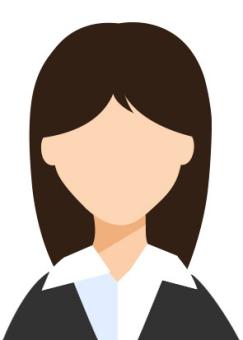 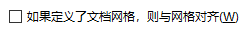 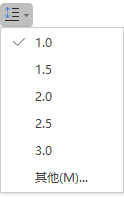 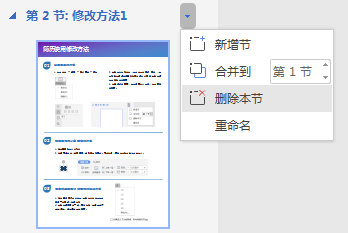 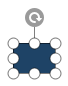 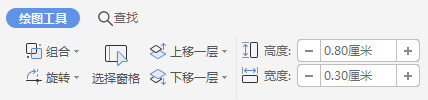 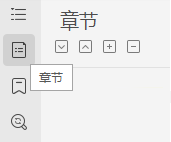 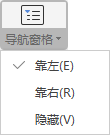 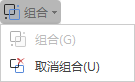 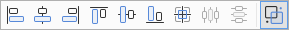 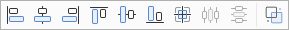 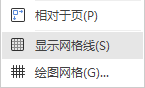 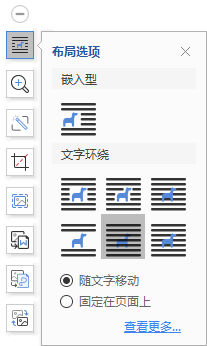 